Multiball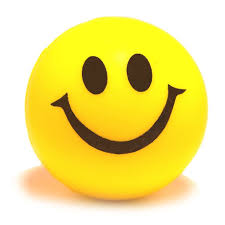 Hier lernst du viele Mannschaftsspiele rund um den Ball kennen:VölkerballBrennballFußballWurf- und FangspieleBasketball……